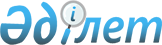 Об утверждении Правил учета лекарственных средств
					
			Утративший силу
			
			
		
					Приказ И.о. Министра здравоохранения Республики Казахстан от 16 апреля 2008 года N 216. Зарегистрирован в Министерстве юстиции Республики Казахстан 27 мая 2008 года N 5224. Утратил силу приказом Министра здравоохранения Республики Казахстан от 29 апреля 2010 года № 310.      Сноска. Утратил силу приказом Министра здравоохранения РК от 29.04.2010 № 310.      В соответствии с Законом Республики Казахстан "О лекарственных средствах" и постановлением Правительства Республики Казахстан от 6 октября 2006 года N 962 "Об утверждении Правил обеспечения лекарственными средствами граждан" ПРИКАЗЫВАЮ: 

      1. Утвердить прилагаемые Правила учета лекарственных средств. 

      2. Комитету фармацевтического контроля Министерства здравоохранения Республики Казахстан (Баймуканов С.А.) обеспечить государственную регистрацию настоящего приказа в Министерстве юстиции Республики Казахстан. 

      3. Департаменту организационно-правового обеспечения (Малгаждарова Б.Т.) направить настоящий приказ на официальное опубликование после его государственной регистрации в Министерстве юстиции Республики Казахстан. 

      4. Контроль за исполнением настоящего приказа возложить на Председателя Комитета фармацевтического контроля Министерства здравоохранения Республики Казахстан Баймуканова С.А. 

      5. Настоящий приказ вводится в действие по истечении десяти календарных дней после его первого официального опубликования.       И.о. Министра                                    К. Омаров Утверждены            

приказом и.о. Министра     

здравоохранения         

Республики Казахстан      

от 16 апреля 2008 года N 216   

Правила учета лекарственных средств  

1. Общие положения 

      1. В организациях здравоохранения, оказывающих амбулаторно-поликлиническую, стационарную, скорую медицинскую помощь (далее - организации здравоохранения) независимо от организационно-правовой формы, учету подлежат: 

      1) лекарственные средства, закупленные за счет средств республиканского, местного бюджетов, внебюджетных средств, поступившие по линии гуманитарной помощи, для проведения клинических испытаний, по разнарядке вышестоящей организации или переданные с баланса других организаций здравоохранения; 

      2) лекарственные средства, содержащие наркотические средства, психотропные вещества и прекурсоры, подлежащие контролю в соответствии с Законом Республики Казахстан от 10 июля 1998 года N 279 "О наркотических средствах, психотропных веществах, прекурсорах и мерах противодействия их незаконному обороту и злоупотреблению ими". 

      2. Группы учета лекарственных средств в организациях здравоохранения: 

      лекарственные препараты; 

      медицинская техника; 

      парафармацевтики; 

      изделия медицинского назначения (линзы контактные и для коррекции зрения, предметы и материалы, изделия, инструменты, устройства, приборы, аппаратура). 

      3. Учет медицинской техники производится посредством автоматизированной информационной системы, технико-экономических показателей. 

      4. Организации здравоохранения осуществляют учет с целью рационального использования бюджетных средств, выделенных на приобретение лекарственных средств в соответствии с установленными нормами, а также для систематизации учета лекарственных средств согласно источников поступления. 

      5. Лицо, ответственное за учет лекарственных средств в аптеке, отделениях (кабинетах), назначается руководителем организации здравоохранения в порядке, установленном законодательством Республики Казахстан. 

      6. В организации здравоохранения осуществляется учет лекарственных средств, запас которых не должен превышать 2-х месячной потребности при соблюдении условий и правил хранения, сроков годности лекарственных средств, в отделениях (кабинетах) - 10-дневной, на посту - 3-х дневной. 

      7. В каждой организации здравоохранения создается постоянно действующая комиссия, назначаемая приказом руководителя, которая не реже 1 раза в квартал проверяет в аптеке, отделениях (кабинетах) состояние хранения, учета и рационального использования лекарственных средств. 

      8. Ежемесячно на 1 число каждого месяца ответственным лицом составляются сведения о движении лекарственных средств и представляются в бухгалтерию организации здравоохранения по группам учета согласно приложению 1 к настоящим Правилам. 

      9. В организациях здравоохранения ежегодно проводится инвентаризация лекарственных средств инвентаризационной комиссией. 

      Инвентаризационная комиссия обеспечивает полноту и точность внесения в инвентаризационные описи данных о фактических остатках лекарственных средств, цен на них, таксировки и определения естественной убыли. 

      10. При установлении боя, порчи, брака лекарственных средств составляется акт на списание согласно приложению 2 к настоящим Правилам. 

      Акт составляется в двух экземплярах комиссией, назначенной руководителем организации здравоохранения с участием главного бухгалтера организации, ответственного лица, иных лиц организации здравоохранения, один из которых передается в бухгалтерию организации здравоохранения. 

      11. Бухгалтерский учет лекарственных средств осуществляется в соответствии с Законом Республики Казахстан "О бухгалтерском учете и финансовой отчетности".  

2. Учет лекарственных средств 

в организациях здравоохранения, имеющих аптеки 

      12. Учет лекарственных средств в аптеке осуществляется по (группам учета) ценам поставщика в суммовом (денежном) и количественном выражении по наименованиям. 

      13. Учет лекарственных средств (при отсутствии электронных форм учета) ведется в книге учета согласно приложению 3 к настоящим Правилам, страницы которой должны быть пронумерованы, прошнурованы и скреплены печатью и подписью руководителя организации и главного бухгалтера. 

      На каждое торговое наименование, фасовку, форму, дозировку лекарственных средств открывается отдельная страница. 

      14. При учете основанием для прихода поступивших в аптеку лекарственных средств служат счета, накладные поставщика, а расхода - накладные (требования), акты списания и иные документы. 

      15. При учете поступивших в аптеку лекарственных средств ответственное лицо принимает лекарственные средства в соответствии с сопроводительными документами. Полученные и проверенные приходные документы поставщиков ответственное лицо регистрирует в реестре приходных документов за отчетный период согласно приложению 4 к настоящим Правилам. 

      При обнаружении недостачи, излишков, порчи и боя материальных ценностей комиссия, созданная по поручению руководителя организации здравоохранения извещает поставщика в соответствии с условиями договора в установленном порядке. 

      16. Учет отпуска лекарственных средств из аптеки осуществляется по накладным (требованиям) со штампом, печатью организации и подписью руководителя организации здравоохранения или уполномоченного лица, согласно приложению 5 к настоящим Правилам. 

      Накладные (требования) выписываются в трех экземплярах. Первый экземпляр остается в аптеке, второй возвращается в отделение (кабинет) при отпуске лекарственных средств, а третий передается в бухгалтерию для списания лекарственных средств. 

      Накладные (требования) старшая медсестра структурного подразделения организации здравоохранения регистрирует в специальном пронумерованном, прошнурованном журнале, заверенном руководителем организации здравоохранения или его заместителем согласно приложению 6 к настоящим Правилам. 

      В накладных (требованиях) обязательно указывается полное наименование лекарственных средств, фасовка, лекарственная форма, дозировка, упаковка, номер серии (партии) лекарственного средства, количество, цена и сумма. 

      В тех случаях, когда в накладной (требовании) не указаны полные данные на выписанные лекарственные средства, ответственное лицо при выполнении заказа дописывает во всех экземплярах необходимые данные или вносит соответствующие исправления, заверенные своей подписью. Исправление количества, фасовки и дозировки лекарственных средств в сторону увеличения запрещается. 

      17. Для учета отпуска лекарственных средств в отделения (кабинеты) накладная (требование) таксируются ответственным лицом для определения суммы отпущенных лекарственных средств. 

      18. Для учета лекарственных средств протаксированные накладные (требования) регистрируются в реестре накладных (требований) за отчетный период согласно приложению 7 к настоящим Правилам и передаются в бухгалтерию. Накладные (требования) на отпуск лекарственных средств составляются отдельно по группам учета и хранятся у ответственного лица. 

      19. В случае осуществления в условиях аптеки изготовления лекарственных средств ведется книга учета лабораторно-фасовочных работ согласно приложению 8 к настоящим Правилам, страницы которой должны быть пронумерованы, прошнурованы и на последней странице заверены подписью главного бухгалтера. 

      Ежемесячно по итогу месяца дооценка и уценка лекарственных средств отражается в месячном отчете.  

3. Учет лекарственных средств 

в организациях здравоохранения, не имеющих аптек 

      20. В организациях здравоохранения, не имеющих аптек, руководителем организации здравоохранения назначается ответственное лицо за учет лекарственных средств. 

      21. Учет лекарственных средств по группам учета осуществляется ответственным лицом по ценам поставщика в суммовом (денежном) и количественном выражении по наименованиям. 

      22. Учет лекарственных средств ведется в книге учета согласно приложению 3 к настоящим Правилам, страницы которой должны быть пронумерованы, прошнурованы и скреплены печатью и подписью руководителя организации здравоохранения и главного бухгалтера. 

      На каждое торговое наименование, фасовку, форму, дозировку лекарственных средств открывается отдельная страница. 

      23. При учете основанием для прихода поступивших лекарственных средств служат счета, накладные поставщика, а расхода - накладные (требования), акты списания и иные документы. 

      24. Для учета поступивших лекарственных средств ответственное лицо принимает лекарственные средства в соответствии с сопроводительными документами. Полученные и проверенные приходные документы поставщиков ответственное лицо регистрирует в реестре приходных документов за отчетный период согласно приложению 4 к настоящим Правилам. 

      При обнаружении недостачи, излишков, порчи и боя материальных ценностей комиссия, созданная по поручению руководителя организации, извещает поставщика в соответствии с условиями договора в установленном порядке. 

      25. Для учета отпуска лекарственных средств учет осуществляется по накладным (требованиям) со штампом, печатью организации и утвержденным руководителем организации здравоохранения или уполномоченным лицом, согласно приложению 5 к настоящим Правилам. 

      Накладные (требования) выписываются в трех экземплярах. Первый экземпляр остается у ответственного лица, второй возвращается в отделение (кабинет) при отпуске лекарственных средств, а третий передается в бухгалтерию для списания лекарственных средств. 

      Накладные (требования) старшая медсестра структурного подразделения организации здравоохранения регистрирует в специальном пронумерованном, прошнурованном журнале, заверенном руководителем организации здравоохранения или его заместителем, согласно приложению 6 к настоящим Правилам. 

      Накладные (требования) на отпуск лекарственных средств хранятся у ответственного лица. 

      В накладных (требованиях) обязательно указывается полное наименование лекарственных средств, фасовка, лекарственная форма, дозировка, упаковка, номер серии (партии) лекарственного средства, количество, цена и сумма. 

      26. Для учета отпуска лекарственных средств в отделения (кабинеты) накладные (требования) таксируются ответственным лицом для определения суммы отпущенных лекарственных средств. 

      27. Протаксированные накладные (требования) регистрируются в реестре накладных (требований) за отчетный период согласно приложению 7 к настоящим Правилам и передаются в бухгалтерию.  

4. Учет лекарственных средств в отделениях, 

кабинетах (на посту) организаций здравоохранения 

      28. Учет лекарственных средств у старших медицинских сестер отделений осуществляется по ценам поставщика в суммовом (денежном) и количественном выражении по наименованиям. 

      29. Учет лекарственных средств у старших медицинских сестер (при отсутствии электронных форм учета) ведется в книге учета согласно приложению 3 к настоящим Правилам, страницы которой должны быть пронумерованы, прошнурованы и скреплены печатью и подписью руководителя организации и главного бухгалтера. 

      На каждое торговое наименование, фасовку, форму, дозировку лекарственных средств, открывается отдельная страница. 

      30. При учете основанием для прихода лекарственных средств в отделение служат накладные (требования) согласно приложению 5 к настоящим Правилам, для расхода у старших медицинских сестер отделений (кабинетов) - требования согласно приложению 9 к настоящим Правилам, на посту и в процедурном кабинете - лист назначений. 

      31. Старшая медицинская сестра ведет учет лекарственных средств, полученных в аптеке/у ответственного лица, запас которых не должен превышать 10-дневной потребности, и дополнительно в случае экстренной необходимости - по требованиям с пометкой "Срочно" отсутствующих препаратов. 

      32. Ежемесячно по итогам учета старшая медицинская сестра отделения составляет отчет о движении лекарственных средств по группам учета по ценам поставщика в суммовом (денежном) и количественном выражении по наименованиям согласно приложению 1 к настоящим Правилам. Отчет передается в бухгалтерию для сверки с отчетом аптеки/ответственного лица. Данные о расходе в отделениях служат основанием для списания лекарственных средств в организациях здравоохранения. Приложение 1        

к приказу и.о. Министра  

здравоохранения      

Республики Казахстан   

16 апреля 2008 года N 216 

Наименование организации ______________________                                   Отчет 

                    о движении лекарственных средств 

                     за _______________ месяц 200__ г.   Ответственное лицо ________________________________________ 

                      подпись       ФИО Приложено _________________________ накладных (требований). Отчет проверил ____________________________________________ 

                должность подпись расшифровка подписи Приложение 2       

к приказу и.о. Министра  

здравоохранения      

Республики Казахстан   

16 апреля 2008 года N 216 

________________________ 

Наименование организации                                     Акт 

               на списание товарно-материальных ценностей 

                 от "___" _________________________ 200___г. Комиссия в составе: председатель ___________, члены комиссии _____________ на основании приказа от __________ N_______ составила настоящий акт в том, что указанные ниже ценности пришли в негодность и подлежат списанию. Оборотная сторона формы Заключение комиссии 

__________________________________________________________________________ 

__________________________________________________________________________ 

Председатель комиссии ______________ ____________ _______________ 

                        должность       подпись         ФИО 

Члены комиссии: _______________ ____________ _______________ 

                   должность       подпись         ФИО 

Акт утверждаю. Потери в сумме __________ тенге ____________ тиын 

Отнести за счет ___________________________________________________ 

___________________________________________________________________ 

"____" ___________________ 200__ г. Руководитель 

Отметки об уничтожении списанных ценностей (метод уничтожения): 

___________________________________________________________________ 

Председатель комиссии ______________ ____________ _________________ 

                        должность       подпись          ФИО 

Члены комиссии: _______________ ____________ _________________ 

                   должность       подпись          ФИО Приложение 3      

к приказу и.о. Министра 

здравоохранения     

Республики Казахстан  

16 апреля 2008 года N 216 

                       Книга учета 

                  лекарственных средств 

                        200__ г. Наименование лекарственных средств (дозировка, форма выпуска, 

фасовка) ________________________   продолжение таблицы   Приложение 4       

к приказу и.о. Министра 

здравоохранения     

Республики Казахстан   

16 апреля 2008 года N 216 

________________________ 

Наименование организации       Реестр приходных документов за ________месяц 200_года   продолжение таблицы   Дата Сдал:               Ф.И.О., должность Принял:             Ф.И.О., должность Приложение 5      

к приказу и.о. Министра 

здравоохранения    

Республики Казахстан  

16 апреля 2008 года N 216 

Штамп медицинской организации                            "Утверждаю" 

                                                  Руководитель организации 

                                                  "____" __________200__ г. ________________________ 

Наименование организации Требование N _____________             Накладная N ________________ от "___" _________ 200__г.             от "___"____________ 200__г. Кому _____________ код                 через кого _________________ Основание отпуска __________           Доверенность N _____ от ____ Сумма ________________________________ 

                 прописью Затребовал:                              Отпустил: сдал (выдал) Место печати       Руководитель          Получил: принял (получил) 

                   подразделения Дата Приложение 6       

к приказу и.о. Министра 

здравоохранения     

Республики Казахстан   

16 апреля 2008 года N 216 

________________________ 

Наименование организации _____________________________________ 

Структурное подразделение организации                           Журнал 

            регистрации требований, накладных ответственное лицо _____________________________________ 

                                          подпись Ф.И.О. Приложение 7       

к приказу и.о. Министра  

здравоохранения      

Республики Казахстан   

16 апреля 2008 года N 216 

________________________ 

Наименование организации                             Реестр 

     требований-накладных за _________месяц 200__года   Дата Сдал:                          Ф.И.О., должность Принял                         Ф.И.О., должность Приложение 8       

к приказу и.о. Министра 

здравоохранения     

Республики Казахстан  

16 апреля 2008 года N 216 

________________________ 

Наименование организации                             Журнал 

            учета лабораторных и фасовочных работ 

                 за _____________________ 200__г.           По данному образцу печатать все страницы журнала ________________________________________________________________ 

_________________ 

и т.д. до конца линовка через 16 пунктов Приложение 9       

к приказу и.о. Министра 

здравоохранения     

Республики Казахстан  

16 апреля 2008 года N 216 

________________________ 

Наименование отделения, кабинета Требование N _____________ 

от "___" _________ 200__г. Кому _____________ код 

Основание отпуска согласно листов назначений   Затребовал:                   Отпустил: сдал (выдал)                               Получил: принял (получил) Дата 
					© 2012. РГП на ПХВ «Институт законодательства и правовой информации Республики Казахстан» Министерства юстиции Республики Казахстан
				N 

п/п наименование Еди- 

ница 

изме- 

рения, 

упа- 

ковка, 

флакон Цена Остаток 

на начало 

месяца Остаток 

на начало 

месяца Приход Приход Расход Расход Остаток 

на конец 

месяца Остаток 

на конец 

месяца N 

п/п наименование Еди- 

ница 

изме- 

рения, 

упа- 

ковка, 

флакон Цена Кол- 

во Сум- 

ма Кол- 

во Сум- 

ма Кол- 

во Сум- 

ма Кол- 

во Сум- 

ма лекарственные 

препараты: 1 2 3 и 

т.д. изделия 

медицинского 

назначения: линзы 

контактные и 

для коррекции 

зрения: предметы и 

материалы: инструменты: устройства, 

приборы, 

аппаратура парафарма- 

цевтика: лекарственные 

средства, 

поступившие 

по линии 

гуманитарной 

помощи: лекарственные 

средства, 

поступившие 

для проведения 

клинических 

испытаний: лекарственные 

средства, 

поступившие по 

разнарядке 

вышестоящей 

организации 

или переданные 

с баланса 

других 

организаций 

здравоох- 

ранения; лекарственные 

средства, 

закупленные 

за счет 

внебюджетных 

средств: N Но- 

мен- 

кла- 

тур 

ный 

N Наиме- 

нова- 

ние 

цен- 

ностей Ед. 

Изм. Кол- 

во цена сум- 

ма Когда и откуда поступил Когда и откуда поступил Когда и откуда поступил Когда и откуда поступил Когда и откуда поступил Причины и 

характер 

порчи, 

N и дата 

заклю- 

чения 

лабора- 

тории N Но- 

мен- 

кла- 

тур 

ный 

N Наиме- 

нова- 

ние 

цен- 

ностей Ед. 

Изм. Кол- 

во цена сум- 

ма счет пос- 

тав- 

щик се- 

рия дата 

вы- 

пус- 

ка срок 

год- 

нос- 

ти Причины и 

характер 

порчи, 

N и дата 

заклю- 

чения 

лабора- 

тории Ме- 

сяц Ос- 

та- 

ток 

на 

на- 

чало 

ме- 

ся- 

ца, 

кол- 

во Приход Приход Все- 

го 

при- 

ход 

с 

ос- 

тат- 

ком Виды 

рас- 

хода, 

отпу- 

щено 

(от- 

деле- 

ние, 

каби- 

нет, 

пост) Расход, дата Расход, дата Расход, дата Расход, дата Расход, дата Расход, дата Расход, дата Расход, дата Расход, дата Ме- 

сяц Ос- 

та- 

ток 

на 

на- 

чало 

ме- 

ся- 

ца, 

кол- 

во N 

до- 

ку- 

мен- 

та, 

и 

дата Кол- 

во Все- 

го 

при- 

ход 

с 

ос- 

тат- 

ком Виды 

рас- 

хода, 

отпу- 

щено 

(от- 

деле- 

ние, 

каби- 

нет, 

пост) Расход, дата Расход, дата Расход, дата Расход, дата Расход, дата Расход, дата Расход, дата Расход, дата Расход, дата Ме- 

сяц Ос- 

та- 

ток 

на 

на- 

чало 

ме- 

ся- 

ца, 

кол- 

во N 

до- 

ку- 

мен- 

та, 

и 

дата Кол- 

во Все- 

го 

при- 

ход 

с 

ос- 

тат- 

ком Виды 

рас- 

хода, 

отпу- 

щено 

(от- 

деле- 

ние, 

каби- 

нет, 

пост) 1 2 3 4 5 6 7 8 9 

и 

т. 

д. Ян- 

варь 1 Ян- 

варь 2 Ян- 

варь 3 и 

т.д. Ян- 

варь Итого Фев- 

раль Фев- 

раль Фев- 

раль Март 

и 

т.д. Март 

и 

т.д. Март 

и 

т.д. Расход, дата Расход, дата Расход, дата Расход, дата Расход, дата Расход, дата Расход 

итого за месяц Книжный 

остаток Фактический 

остаток N N 

счет- 

фак- 

туры да- 

та N 

рас- 

ход- 

ного 

на- 

клад- 

ного да- 

та пос- 

тав- 

щик Общая 

сумма 

(в 

тенге) В том числе: В том числе: В том числе: В том числе: N N 

счет- 

фак- 

туры да- 

та N 

рас- 

ход- 

ного 

на- 

клад- 

ного да- 

та пос- 

тав- 

щик Общая 

сумма 

(в 

тенге) Лекар- 

ственные 

пре- 

параты изделия 

медицин- 

ского 

назначе- 

ния: пара- 

фарма- 

цевти- 

ка: мед. 

тех- 

ника В том числе: В том числе: В том числе: В том числе: N 

дове- 

рен- 

ности Осно- 

вание 

(N, 

дата 

дого- 

вора) Сумма 

дого- 

вора лекар- 

ственные 

средства, 

поступив- 

шие по 

линии 

гуманитар- 

ной 

помощи: лекар- 

ственные 

средства, 

поступившие 

для про- 

ведения 

клинических 

испытаний: лекар- 

ственные 

средства, 

посту- 

пившие по 

разнарядке 

вышестоящей 

организации 

или передан- 

ные с 

баланса 

других 

организаций 

здравоохра- 

нения; лекар- 

ственные 

средства, 

закуплен- 

ные за 

счет вне- 

бюджетных 

средств: N 

дове- 

рен- 

ности Осно- 

вание 

(N, 

дата 

дого- 

вора) Сумма 

дого- 

вора N 

п/п Наименование 

лекарствен- 

ного 

средства, 

дозировка, 

фасовка Ед. 

измер. Количество Количество цена сумма N серии, 

партии ЛС N 

п/п Наименование 

лекарствен- 

ного 

средства, 

дозировка, 

фасовка Ед. 

измер. затребовано отпущено цена сумма N серии, 

партии ЛС Итого:      Х Х N п/п 

требования Дата Группа учета ЛС N N 

на- 

клад- 

ной дата N 

тре- 

бо- 

ва- 

ния дата Наиме- 

нова- 

ние 

струк- 

тур- 

ного 

под- 

раз- 

деле- 

ния 

орга- 

низа- 

ции 

здра- 

воох- 

ране- 

ния Общая 

сумма, 

тенге В том  числе: В том  числе: В том  числе: В том  числе: В том  числе: В том  числе: N N 

на- 

клад- 

ной дата N 

тре- 

бо- 

ва- 

ния дата Наиме- 

нова- 

ние 

струк- 

тур- 

ного 

под- 

раз- 

деле- 

ния 

орга- 

низа- 

ции 

здра- 

воох- 

ране- 

ния Общая 

сумма, 

тенге лек. 

сред- 

ства дез. 

ср- 

ва вспо- 

маг. 

мат- 

лы мед. 

тех- 

ника изде- 

лия 

мед. 

наз- 

наче- 

ния Диаг- 

нос- 

тич. 

сред- 

ства 

и 

реак- 

тивы Клинические подразделения (стационар) Клинические подразделения (стационар) Клинические подразделения (стационар) Клинические подразделения (стационар) Клинические подразделения (стационар) Клинические подразделения (стационар) Клинические подразделения (стационар) Клинические подразделения (стационар) Клинические подразделения (стационар) Клинические подразделения (стационар) Клинические подразделения (стационар) Клинические подразделения (стационар) Клинические подразделения (стационар) Амбулаторно-поликлинические подразделения Амбулаторно-поликлинические подразделения Амбулаторно-поликлинические подразделения Амбулаторно-поликлинические подразделения Амбулаторно-поликлинические подразделения Амбулаторно-поликлинические подразделения Амбулаторно-поликлинические подразделения Амбулаторно-поликлинические подразделения Амбулаторно-поликлинические подразделения Амбулаторно-поликлинические подразделения Амбулаторно-поликлинические подразделения Амбулаторно-поликлинические подразделения Амбулаторно-поликлинические подразделения Лабораторная служба Лабораторная служба Лабораторная служба Лабораторная служба Лабораторная служба Лабораторная служба Лабораторная служба Лабораторная служба Лабораторная служба Лабораторная служба Лабораторная служба Лабораторная служба Лабораторная служба ВЫДАНО В РАБОТУ ВЫДАНО В РАБОТУ ВЫДАНО В РАБОТУ ВЫДАНО В РАБОТУ ВЫДАНО В РАБОТУ ВЫДАНО В РАБОТУ ВЫДАНО В РАБОТУ ВЫДАНО В РАБОТУ ВЫДАНО В РАБОТУ N 

серии Дата Номенкла- 

турный N Наиме- 

нование 

товара 

(сырья) Ед. 

измер Кол-во Цена Сумма Сумма N 

серии Дата Номенкла- 

турный N Наиме- 

нование 

товара 

(сырья) Ед. 

измер Кол-во Цена итого в т.ч. 

стоим 

посуды 1 2 3 4 5 6 7 8 9 Номенкла- 

турный N Наименование 

готовой 

продукции Ед. 

изме- 

рения Кол-во Цена Сумма Медикаменты 

сыпучие, 

дозированные 10 11 12 13 14 15 16 В том числе В том числе Разница Разница Исполни- 

тельные 

работ 

подпись Проверил 

и принял 

работу 

(подпись) N 

анализа, 

дата Жидкости мед. препараты 

таблетированные + - Исполни- 

тельные 

работ 

подпись Проверил 

и принял 

работу 

(подпись) N 

анализа, 

дата 17 18 19 20 21 22 23 N 

п/п Наименование 

лекарственного 

средства, дозировка, 

фасовка Единица 

измерения Количество Количество N 

п/п Наименование 

лекарственного 

средства, дозировка, 

фасовка Единица 

измерения затребовано отпущено Итого:      Х     Х 